Pogovori se z menoj 2017 – predstavitev za dijakeEvropski dan jezikov»Z vsakim novim jezikom, ki ga govoriš, živiš novo življenje. Če govoriš samo en jezik, živiš samo enkrat.« Češki pregovor je eden od sloganov evropskega dneva jezikov, ki se vsako leto odvija 26. septembra. V informacijskih točkah Evropske unije Europe Direct Maribor in Europe Direct Murska Sobota vsako leto na ta dan izvedemo akcijo s katero želimo poudariti pomen učenja tujih jezikov in predstaviti jezikovno različnost Evrope. Za uspešno izvedbo akcije pa potrebujemo vas dijake. Letos se nam k izvedbi dogodka pridružujejo številne druge informacijske točke, in sicer Europe Direct Koroška, Europe Direct Gorenjska, Europe Direct Primorsko-notranjske regije in Europe Direct Goriška. V celotnem dogodku tako letos prvič pričakujemo sodelovanje 700+ dijakov. Vaša naloga dijaki, bo preprosta, med  14. uro boste na voljo občanom ali obiskovalcev vašega kraja, da se z njimi pogovorite v tujih jezikih, ki jih boste imeli navedene na prepoznavnih rumenih majicah.Namen Evropskega dneva jezikov je ozaveščati o jezikih, ki se v Evropi uporabljajo, spodbuditi kulturno in jezikovno različnost ter učenje jezikov skozi vse življenje. Evropska unija ne bi mogla delovati brez sporazumevanja, z vašo pomočjo bomo osveščali občane in druge mimoidoče o pomembnosti znanja tujih jezikov in to na zelo preprost način - s pogovorom. Od tod ime našega dogodka »Pogovori se z menoj«, ki ga v sodelovanju z vašimi šolami organiziramo že sedmo leto zapored.Na majicah so napisi »Pogovori se z menoj« v slovenščini, angleščini, nemščini, francoščini, španščini in italijanščini. Omejili smo na jezike, ki se najštevilčnejše poučujejo v srednjih šolah. Sami boste lahko izbrali v katerem jeziku se boste pogovarjali ali nagovarjali ljudi. Vsi sodelujoči dijaki boste prejeli rumene majice, tako da boste občanom prepoznavni. O dogodku bodo obveščeni tudi mediji, ki za dogodek vsako leto pokažejo velik interes. 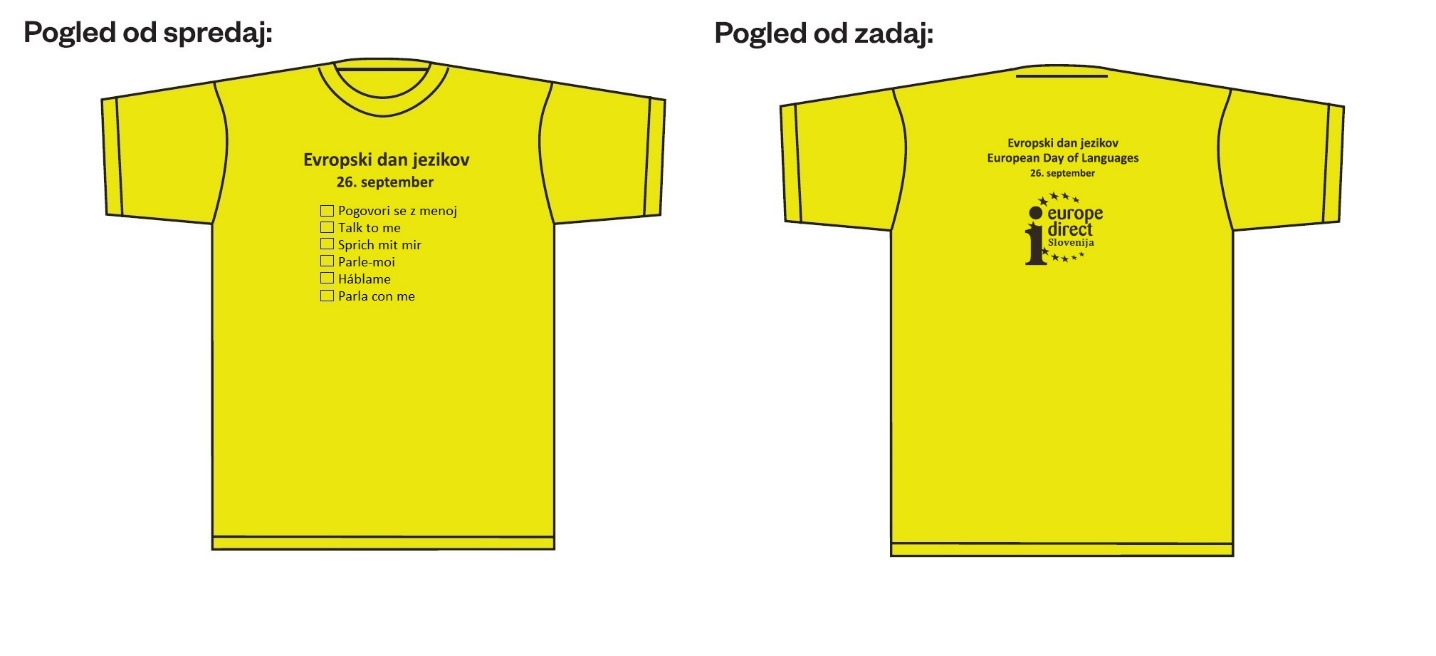 